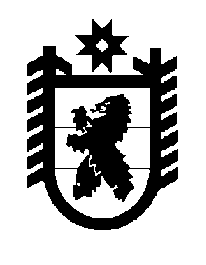 Российская Федерация Республика Карелия    ПРАВИТЕЛЬСТВО РЕСПУБЛИКИ КАРЕЛИЯРАСПОРЯЖЕНИЕот  4 мая 2018 года № 327р-Пг. Петрозаводск Одобрить и подписать Соглашение между Правительством Республики Карелия и акционерным обществом «ГЛОНАСС» о сотрудничестве в сфере использования систем спутниковой навигации «ЭРА-ГЛОНАСС».
           Глава Республики Карелия                                                              А.О. Парфенчиков